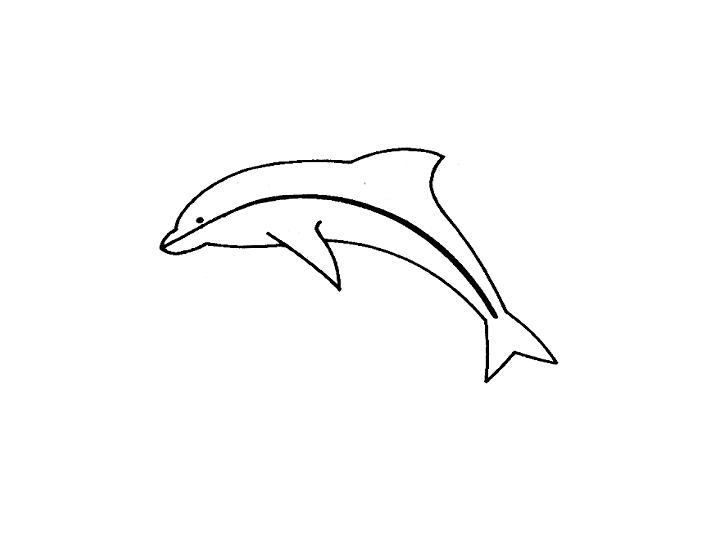 APPLICATION  FOR TEMPORARY MEMBERSHIP 2018Please indicate XBoat DetailsAll owners must have a published 2018 VPRS rating or a multihull rating for their boat before race results can count (note the VPRS rating fee is included in the PYRA subscription for the year). No results can be given in retrospect.I Declare:(1)  That to the best of my knowledge the above details are correct and the relevant rating authority has been kept up to date of any changes to my boat.(2)  That the Insurance Cover of the boat provides for a minimum of £2,000,000 Third Party Cover.(3)  The above named boat and her equipment, when racing, will be governed by the rules, conditions of entry and safety statements as set out in the Red Book 2018, together with any amendments, and will accept actions taken and penalties imposed under the rules, subject to the appeal and review procedures provided in them, as the final determination of any matter arising under the rules and will not resort to any court or other tribunal not provided by the rules.Signature of owner:-...................................................................Date:-.............................PYRA - APPLICATION  FOR  TEMPORARY  MEMBERSHIP 2018TEMPORARY MEMBERSHIP is open to yachtsmen for the purpose of competing in a maximum of two weekend’s racing per season. Temporary Membership subscriptions include payment for a copy of the PYRA Handbook and Programme (the Red Book) and the VPRS fee if entering Classes 1 to 4 (the mono-hull classes). Applicants should notify the Hon. Secretary two weeks before participation to enable any rating procedure to be carried out.  An applicant for Temporary Membership must submit:-                  i) Form of Application for Temporary Membership.                  ii) The relevant annual subscription.Temporary Membership is acquired when this document and subscription have been submitted to the Committee and approved by them.Note 1 – PYRA trophies are perpetual awards. Any member who is awarded a trophy is responsible for its safe keeping, and for returning it to PYRA upon request in a clean and presentable state. Please check your personal insurance to ensure you are covered for property in your care.Note 2 – Mono-hull Classes, open to boats holding a valid 2018 VPRS.Note 3 - Mono-hull Class 4: . Ideal for couples, shorthanded or newcomers to racing - Straightforward Bay, Coastal and Channel racing in company - very good company!If a declaration has been received that a spinnaker will not be used for the whole of the season, this will be noted on the Class 4 list and the no spinnaker fleet rating will be used, otherwise TCC will be used. If more than two persons are on board over the age of 7 years during a race each additional crew will incur a 5% time penalty per person. Number on board to be reported with finishing time.Crew will be counted as 8 years old if they attained the age of 8 before the 1St September of the preceding year (as per school years)Note 4 -  Multi-hull class (Class 5); open to boats holding a multihull rating provided by the Class 5 captain for the current year.NamePhone (h)Address 1Phone (w)Address 2Phone (m)Address 3e-mailPost CodeYacht ClubMono-hull ClassesTemporary member  (£45.00)£             - 00- See Note 1+2+ 3 overAre you entering Class 4?                                                  YES If entering Class 4, will a spinnaker be used?   No   Are you entering Class 4?                                                  YES If entering Class 4, will a spinnaker be used?   No   Are you entering Class 4?                                                  YES If entering Class 4, will a spinnaker be used?   No   £             - 00Multi-hull ClassTemporary member   (£25.00)£             - 00- See Note 1 + 4 overPYRA Calendar                    PYRA Calendar                    £4.00 (each)£             - 00Extra copy of Red Book     Extra copy of Red Book     £4.00 (each)£             - 00PYRA Battle Flag                 PYRA Battle Flag                 £10.00£             - 00Donation to prize fund      Donation to prize fund      £            -   Total£            -   Payment:By BACS         – to sort code 30-96-73 A/c 01160457 – Add boat name as reference    By Cheque    – Made payable to PYRA                                                                                   Payment:By BACS         – to sort code 30-96-73 A/c 01160457 – Add boat name as reference    By Cheque    – Made payable to PYRA                                                                                   Payment:By BACS         – to sort code 30-96-73 A/c 01160457 – Add boat name as reference    By Cheque    – Made payable to PYRA                                                                                   Payment:By BACS         – to sort code 30-96-73 A/c 01160457 – Add boat name as reference    By Cheque    – Made payable to PYRA                                                                                   Payment:By BACS         – to sort code 30-96-73 A/c 01160457 – Add boat name as reference    By Cheque    – Made payable to PYRA                                                                                   Type& size        Sail Number       Name       